ThemesMondayTuesdayWednesdayThursdayFriday1Groundhog’s Day Feb. 2Sing a Song 9:30 amDental Health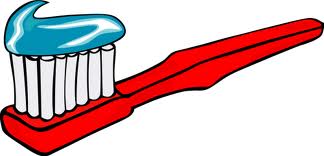 4Stretch and Grow 11am5678Sing a Song 9:30amValentine Fun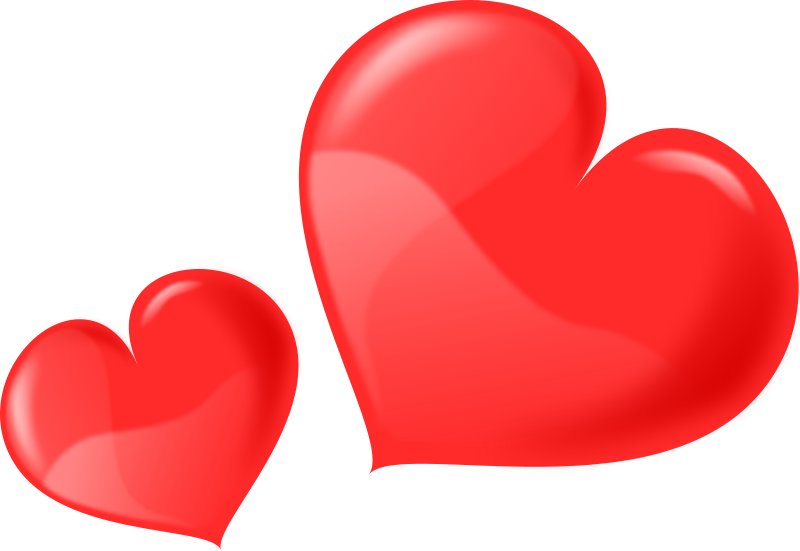 11Stretch and Grow 11am121314Happy Valentine’s DayClass Parties15Sing a Song 9:30amPresidents 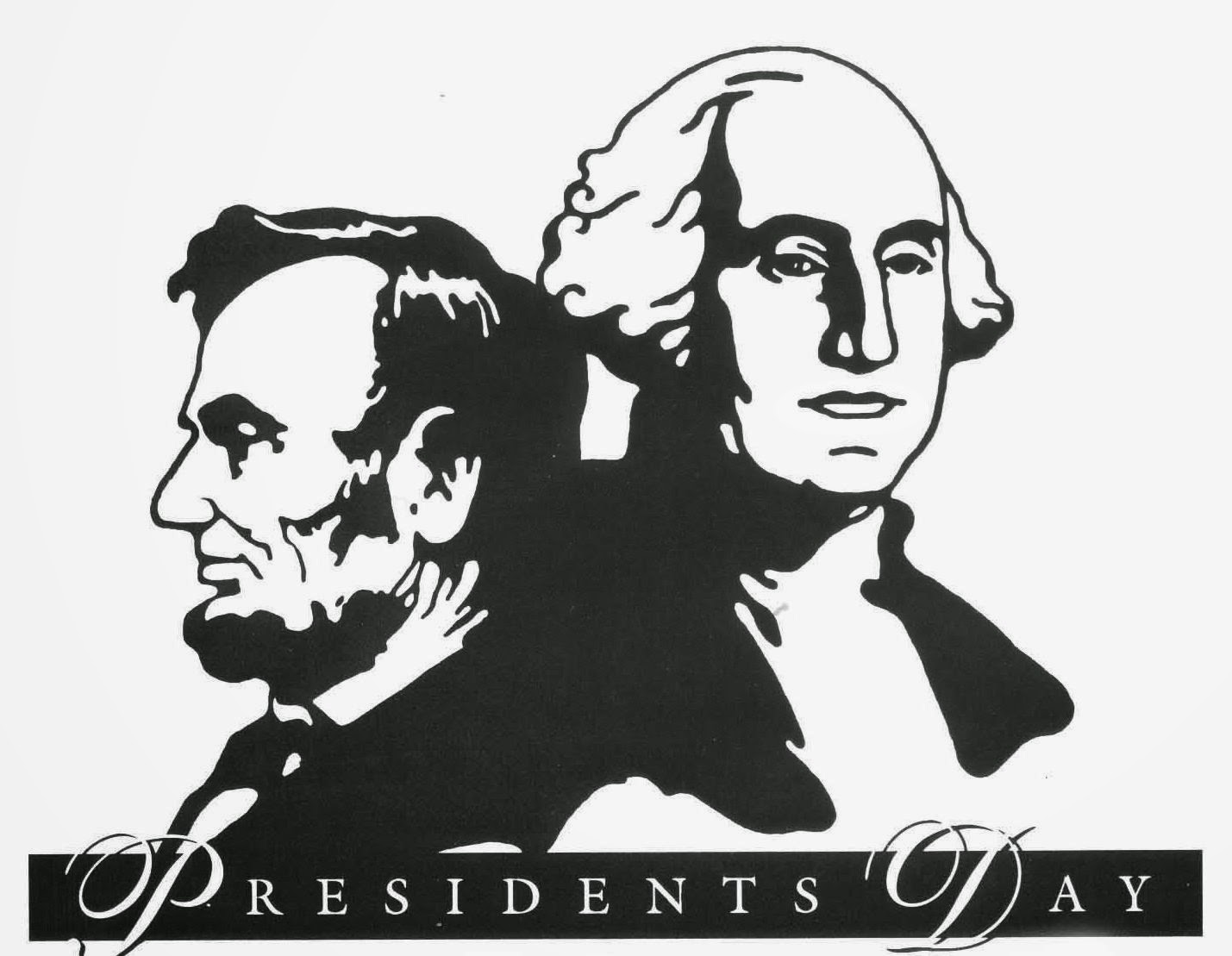 18School ClosedPresident’s Day19202122Sing a Song 9:30amHappy BirthdayDr. Seuss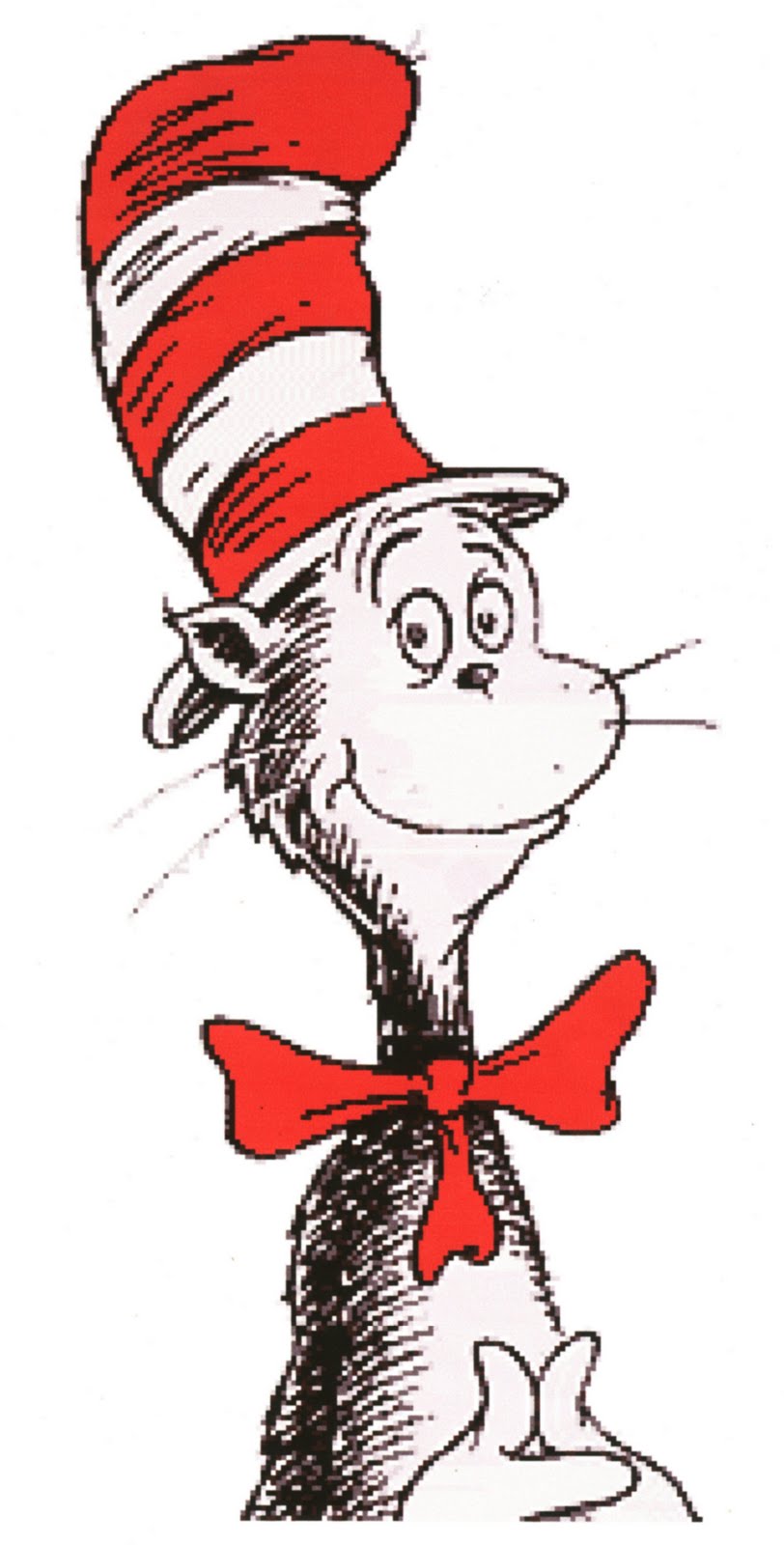 25Stretch and Grow 11am2627281Tender Smiles Dental Health Program 10amHappy Birthday Dr. SeussRead Across America DaySing a Song 9:30am